Letter of RecommendationThe KCA Scholarship fund was established to support young adult cancer survivors and their siblings and to assist them in pursuing their academic and professional goals.  The scholarship is designed to ease the financial burden of obtaining an education from an accredited university, community college, vocational or technical school.  Please have your references complete the following letter of recommendation and upload it directly to your Kids Cancer Alliance connect portal by April 15th.Name of Student:________________________________________________________Please speak to the applicant’s academic potential.  Is there anything else you would like to share?LETTER OF RECOMMEDATION:____________________________________________________________________________________________________________________________________________________________________________________________________________________________________________________________________________________________________________________________________________________________________________________________________________________________________________________________________________________________________________________________________________________________________________________________________________________________________________________________________________________________________________________________________________________________________________________________________________________________________________________________________________________________________________________________________________________________________________________________________________________________________________________________________________________________________________________________________________________________________________________________This form has been completed by:						Name:_____________________________________________________________________________Title:____________________________________________	Date:_________________________How long have known the applicant:_______    In what capacity do you know them:________________May we contact you if we have additional questions?_____________________Email:___________________________________________	Phone:_______________________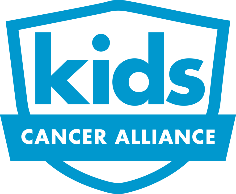 Kids Cancer AllianceSurvivor Scholarship Application 2024